Ace that Interview!Practice Book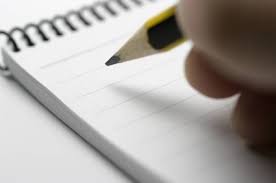 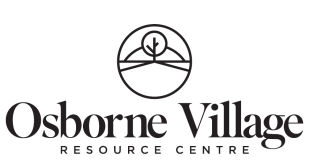 C o n t e n t sThe Keys to Interview Success	3Attributes That Describe You	4Skill Sets to Get You Started	5EQAL - Break down for Tell me about yourself. Example B..	6Your Turn - EQAL - Tell me about yourself..	7PNP - Break down for Why did you leave your last job? Example B	8Your Turn - PNP - Why did you leave your last job?	9                                                              or                                   Why are you looking to leave your current job? SAP - Break down for What are your weaknesses? Example B 	10Your Turn - SAP - What are your weaknesses?	11JEEP - Break down for Why should we hire you? Example B	12Your Turn - JEEP - Why should we hire you?	13SAP - Break down for initiative. Example on whiteboard	14Your Turn - SAP - Tell me about a time when you demonstrated.	15                                 initiative on the job.SAP - Break down for troublesome situation. Example A	16Your Turn - SAP - Tell me about a time when you had to deal with a difficult	17                                co-worker (manager, supervisor). SAP - Breakdown of Situational Question - YES	18AP - Breakdown of Situational Question - NO	19Your Turn - SAP - Calling in sick - have experienced.	20Your Turn - AP - Calling in sick - have not experienced	21Formula Templates		EQAL	23	PNP	24	SAP	25	AP	26	JEEP	27Revised December 2019The Keys to Interview Success1.You are the person interviewing candidates for this position. You can only ask one question. What question would you ask?Attributes That Describe YouSkill Sets to Get You StartedBreak down Example B | Ace That Interview – Reference Book, page 5Tell me about yourself.EQAL - Tell me about yourself. 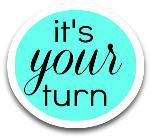 - Refer to pages 4-5 in your Reference booklets to review examplesBreak down Example B | Ace That Interview – Reference Book, page 9Why did you leave your last job?PNP - Why did you leave your last job?                                or            Why are you looking to leave your current job?- Refer to pages 7-9 in your Reference Book to review examplesBreak down Example B | Ace That Interview – Reference Book, page 14What are your weaknesses?Weakness: ____________________________________________________________________SAP - What are your weaknesses?                                       Weakness_____________________________________________________________________- Refer to pages 12-14 in your Reference Book to review examples Break down Example B | Ace That Interview – Reference Book, page 17Why should we hire you?JEEP - Why should we hire you? - Refer to pages 16-17 in your Reference Book to review examplesBreak down the example for initiative - handoutTell me about a time when you demonstrated initiative on the job.SAP - Tell me about a time when you demonstrated initiative on the job.  _____________________________________     ____________________________________ATTRIBUTE                                                                        ATTRIBUTE- Refer to handout to review exampleBreak down Example | Ace That Interview – Reference Book, page 20Give me an example of a time when you helped someone solve a troublesome situation.SAP - Tell me about a time when you had to deal with a difficult co-worker            (manager, supervisor). Break down of Situational Question - YES | Ace That Interview – Reference Book, page 25What sentence indicates that the person HAS EXPERIENCED the situation?____________________________________________________________________________Break down of Situational Question – NO | Ace That Interview Reference Book, page 25What sentence indicates that the person HAS NOT EXPERIENCED the situation?____________________________________________________________________________Refer to page 25 in your Reference Book to review examplesSITUATIONAL QUESTION:  Have experiencedRefer to pages 25 in your Reference Book to review example YES sentence: ______________________________________________________________SITUATIONAL QUESTION:  Have not experienced NO sentence: __________________________________________________________________Refer to pages 25 in your Reference Book to review exampleFormulasForQuestionsEQALuse for Tell me about yourself. - Refer to pages 4-5 in your Reference Book to review examplesPNPuse for any question that may be construed as negative by the employertypically used for Why did you leave your last job? or                                Why do you want to leave your current position?- Refer to pages 7-9 in your Reference Book to review examples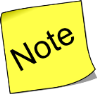 People remember the first thing that you say and the last thing. That’s why you want to start off positive and end on a positive note.SAPuse for Behaviour Descriptive, and Situational questions you have experiencedRefer to pages 19-26 in your Reference Book to review examplesAPuse for Situational questions you have not experiencedRefer to pages 24-25 in your Reference Book to review exampleJEEPuse for Why should we hire you?                  Why do you want to work for us?                    Why do you think this job would be a good fit for you?Refer to pages 16-17 in your Reference Book to review examplesAccounting Accounts Payable / ReceivableAddiction CounsellingAdministrationAdministrativeAdobe Creative SuiteAdvocacy / ResourcesAestheticianAnalysisAssemblyBookkeepingCaretaking / CustodianCarpentryChild Care Cleaning ClericalCommunication (written/verbal)ComputerConcreteCulinaryCustomer Service Data CollectionDesignDocumentationDrivingEditingElectricalEmployment CounsellingEvent PlanningFamily / Marriage CounsellingFinancialFundraisingHair StylingHealth and SafetyHealth Care AideHuman ResourcesInternet / Social MediaLaboratoryLogisticsMachine OperationMaintenanceManagementManufacturingMarketing / PromotionsMediationMedical TerminologyMerchandisingMicrobiologyMicrosoft ExcelMicrosoft WordNegotiationNetwork TechnicianNursingPaintingPayrollPlumbingProduction Program CoordinationProgrammingProject ManagementPublic RelationsQuality ControlRecreationResearchRoofing SalesSampling / AnalysisSecurityServingShipping / ReceivingSoftware Development Support WorkTeachingTransportationWarehousingWeb / DatabaseWeldingYouth SupportExperience1. # of years______________________________________________________2. doing what____________________________________________________3. where (sector(s) or specific employer)_______________________________QualificationsEducation Skills Education: training, certificate, diploma, on-the-job, workshop ________________________________________________________________________________________________________________________________________________________________________________________________Skills 1.______________________________________________________________2.______________________________________________________________3.______________________________________________________________Attributes1.______________________________________________________________2.______________________________________________________________3.______________________________________________________________Life Optionalvolunteer, community involvement, interests that reinforce your skills/attributes____________________________________________________________________________________________________________________________Experience1. # of years______________________________________________________2. doing what____________________________________________________3. where (sector(s) or specific employer)_______________________________QualificationsEducation Skills Education: training, certificate, diploma, on-the-job, workshop ________________________________________________________________________________________________________________________________________________________________________________________________Skills 1.______________________________________________________________2.______________________________________________________________3.______________________________________________________________Attributes1.______________________________________________________________2.______________________________________________________________3.______________________________________________________________Life Optionalvolunteer, community involvement, interests that reinforce your skills/attributes____________________________________________________________________________________________________________________________Positiveshare 3 things that you are proud of from your last job 1.___________________________________________________________2.____________________________________________________________3.___________________________________________________________Neutral- be brief and stick to the facts- do not say anything negative about the organization or any person(s)- take ownership of the decision to leave and or refer to it as a positive  decision made by you and the employer_______________________________________________________________________________________________________________________________________________________________________________________Positiveprovide 3 positives that are relevant to the position 1.___________________________________________________________2.____________________________________________________________3.___________________________________________________________Positiveshare 3 things that you are proud of from your last job 1.___________________________________________________________2.____________________________________________________________3.___________________________________________________________Neutral- be brief and stick to the facts- do not say anything negative about the organization or any person(s)- take ownership of the decision to leave and or refer to it as a positive  decision made by you and the employer_______________________________________________________________________________________________________________________________________________________________________________________Positiveprovide 3 positives that are relevant to the position 1.___________________________________________________________2.____________________________________________________________3.___________________________________________________________PositionEmployer or SectorSpecific Incident1.2.3.1.23.PositionEmployer or SectorSpecific Incident1.2.3.1.23.Job Adrefer to the top 3 requirements1.___________________________________________________________2. ___________________________________________________________3.___________________________________________________________ Experienceprovide example for each requirement 1.___________________________________________________________2.___________________________________________________________3.___________________________________________________________Enthusiasmrefer to your research or previous experience, or using new skill(s)_________________________________________________________________________________________________________________________________________________________________________________Personalityshow GREAT FIT – provide 3 relevant attributes1.___________________________________________________________2.___________________________________________________________3.___________________________________________________________Job Adrefer to the top 3 requirements1.___________________________________________________________2. ___________________________________________________________3.___________________________________________________________ Experienceprovide example for each requirement 1.___________________________________________________________2.___________________________________________________________3.___________________________________________________________Enthusiasmrefer to your research or previous experience, or using new skill(s)_________________________________________________________________________________________________________________________________________________________________________________Personalityshow GREAT FIT – provide 3 relevant attributes1.___________________________________________________________2.___________________________________________________________3.___________________________________________________________PositionEmployer or SectorSpecific Incident1.2.3.1.23.PositionEmployer or SectorSpecific Incident1.2.3.1.23.PositionEmployer or SectorSpecific Incident1.2.3.1.23.PositionEmployer or SectorSpecific Incident1.2.3.1.23.PositionEmployer or SectorSpecific Incident1.2.3.1.23.1.2.3.1.23.PositionEmployer or SectorSpecific Incident1.2.3.1.23.1.2.3.1.23.Experience# of years_______________________________________________________doing what______________________________________________________where (sector(s) or specific employer)________________________________________________________________QualificationsEducation Skills Education: training, certificate, diploma, on-the-job, workshop ________________________________________________________________________________________________________________________________________________________________________________________________Skills 1.______________________________________________________________2.______________________________________________________________3.______________________________________________________________Attributes1.______________________________________________________________2.______________________________________________________________3.______________________________________________________________Life Optionalvolunteer, community involvement, interests that reinforce your skills/attributes____________________________________________________________________________________________________________________________Positiveshare 3 things that you are proud of from your last job 1.___________________________________________________________2.____________________________________________________________3.___________________________________________________________Neutral- be brief and stick to the facts- do not say anything negative about the organization or any person(s)- take ownership of the decision to leave and or refer to it as a positive  decision made by you and the employer_______________________________________________________________________________________________________________________________________________________________________________________Positiveprovide 3 positives that are relevant to the position 1.___________________________________________________________2.____________________________________________________________3.___________________________________________________________PositionEmployer or SectorSpecific Incident1.2.3.1.23.1.2.3.1.23.Job Adrefer to the top 3 requirements1.___________________________________________________________2. ___________________________________________________________3.___________________________________________________________ Experienceprovide example for each requirement 1.___________________________________________________________2.___________________________________________________________3.___________________________________________________________Enthusiasmrefer to your research or previous experience, or using new skill(s)_________________________________________________________________________________________________________________________________________________________________________________Personalityshow GREAT FIT – provide 3 relevant attributes1.___________________________________________________________2.___________________________________________________________3.___________________________________________________________